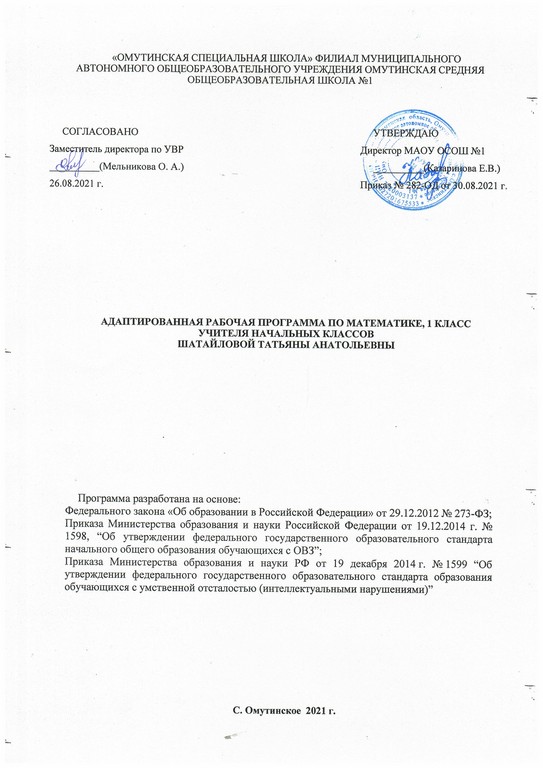 Планируемые результаты изучения предмета  «Математика».Личностные результаты:готовность ученика целенаправленно использовать знания в учении в повседневной жизни для исследования математической сущности предмета (явления, события, факта);способность характеризовать собственные знания по предмету, формулировать вопросы, устанавливать, какие из предложенных математических задач могут быть им успешно решены; познавательный интерес к математической науке.Метапредметные результаты: Регулятивные УУД: - определять и формулировать цель деятельности на уроке с помощью учителя; - проговаривать последовательность действий на уроке;- учиться высказывать своѐ предположение (версию) на основе работы с иллюстрацией учебника; -учиться работать по предложенному учителем плану.-учиться отличать верно выполненное задание от неверного; -учиться совместно с учителем и другими учениками давать эмоциональную оценку деятельности класса на уроке.Познавательные УУД: - ориентироваться в своей системе знаний: отличать новое от уже известного с помощью учителя; - ориентироваться в учебнике;- добывать новые знания: находить ответы на вопросы, используя учебник, свой жизненный опыт и информацию, полученную на уроке; - перерабатывать полученную информацию: делать выводы в результате совместной работы всего класса;- перерабатывать полученную информацию: сравнивать и группировать такие математические объекты, как числа, числовые выражения, равенства, неравенства, плоские геометрические фигуры.-преобразовывать информацию из одной формы в другую: составлять математические рассказы и задачи на основе простейших математических моделей (предметных, рисунков, схематических рисунков, схем); находить и формулировать решение задачи с помощью простейших (предметных рисунков, схематических рисунков, схем).Коммуникативные УУД: -доносить свою позицию до других: оформлять свою мысль в устной речи (на уровне одного предложения или небольшого текста); - слушать и понимать речь других; - читать и пересказывать текст.- совместно договариваться о правилах общения и поведения в школе и следовать им; - учиться выполнять различные роли в группе (лидера, исполнителя, критика).Учащиеся должны знать:количественные, порядковые числительные в пределах 20; состав однозначных чисел и числа 10 из двух слагаемых; десятичный состав двузначных чисел, место единиц и десятков в двузначном числе; линии — прямую, кривую, отрезок; единицы (меры) стоимости, длины, массы, емкости: 1 к., 1 р., 1 см, 1 кг, 1 л; название, порядок дней недели, количество суток в неделе. Учащийся получит возможность научиться:читать, записывать, откладывать на счетах, сравнивать числа в пределах 20, присчитывать, отсчитывать по 1, 2, 3, 4, 5; выполнять сложение, вычитание чисел в пределах 10, 20, опираясь на знание их состава из двух слагаемых, использовать переместительное свойство сложения: 5 + 3, 3 + 5, 10 + 4, 4 + 10;· решать задачи на нахождение суммы, остатка, иллюстрировать содержание задачи с помощью предметов, их заместителей, рисунков, составлять задачи по образцу, готовому решению, краткой записи, предложенному сюжету, на заданное арифметическое действие;узнавать монеты, заменять одни монеты другими; чертить прямую линию, отрезок заданной длины, измерять отрезок; чертить прямоугольник, квадрат, треугольник по заданным вершинам. Примечания. Присчитывание и отсчитывание в пределах 20 только по 1—2 единице. Сумма и остаток вычисляются с помощью предметов приемом пересчитывания или присчитывания, отсчитывания. Замена одних монет другими производится в пределах 10 к., 5 р. Черчение и измерение отрезков выполняются с помощью учителя. Прямоугольник, квадрат, треугольник вычерчиваются по точкам, изображенным учителем.Предметные результатыосвоенные знания о числах и величинах, арифметических действиях, текстовых задачах, геометрических фигурах;умения выбирать и использовать в ходе решения изученные алгоритмы, свойства арифметических действий, способы нахождения величин, приемы решения задач; умения использовать знаково-символические средства, в том числе схемы, таблицы для решения математических задач.Предметные результаты освоения АООП общего образования включают освоенные обучающимися знания и умения, специфичные для каждой образовательной области, готовность к их применению, рассматриваются как одна из составляющих при оценке итоговых достижений. АООП ОО выделяет два уровня овладения предметными результатами:минимальный - является обязательным для всех обучающихся с умственной отсталостью;достаточный - не является обязательным для всех обучающихся.Минимальный и достаточный уровни усвоения предметных результатов по математике на конец обучения.Содержание учебного предмета Пропедевтический период – 27 часовСвойства предметовПредметы, обладающие определенными свойствами: цвет, форма, размер (величина), назначение. Слова: каждый, все, кроме, остальные (оставшиеся), другие.Сравнение предметовСравнение двух предметов, серии предметов. Сравнение предметов, имеющих объем, площадь, по величине: большой, маленький, больше, меньше, равные, одинаковые по величине, равной, одинаковой, такой же величины. Сравнение  предметов  по  размеру.  Сравнение двух предметов:  длинный,  короткий (широкий, узкий, высокий, низкий, глубокий, мелкий, толстый, тонкий); длиннее, короче (шире, уже, выше, ниже, глубже, мельче, толще, тоньше); равные, одинаковые по длине (ширине, высоте, глубине, толщине); равной, одинаковой, такой же длины (ширины, высоты, глубины, толщины).Сравнение трех-четырех предметов по длине (ширине, высоте, глубине, толщине);длиннее, короче (шире, уже, выше, ниже, глубже, мельче, тоньше, толще); самый длинный, самый короткий (самый широкий, узкий, высокий, низкий, глубокий, мелкий, толстый, тонкий).Сравнение двух предметов по массе (весу): тяжелый, легкий, тяжелее, легче, равные, одинаковые по тяжести (весу), равной, одинаковой, такой же тяжести (равного, одинакового, такого же веса). Сравнение  трех-четырех  предметов  по  тяжести  (весу):  тяжелее,  легче,  самый тяжелый, самый легкий.Сравнение  объѐмов  жидкостей,  сыпучих  веществ.  Сравнение  объемов  жидкостей,сыпучих веществ в одинаковых емкостях. Слова: больше, меньше, одинаково, равно, столько же.Сравнение объемов жидкостей, сыпучего вещества в одной емкости до и после изменения объема.Положение предметов в пространстве. Положение предметов в пространстве, на плоскости относительно учащегося, по отношению друг к другу: впереди, сзади, справа, слева, правее, левее, вверху, внизу, выше, ниже, далеко, близко, дальше, ближе, рядом, около, здесь, там, на, в, внутри, перед, за, над, под, напротив, между, в середине, в центре.Ориентировка на листе бумаги: вверху, внизу, справа, слева, в середине (центре); верхний, нижний, правый, левый край листа; то же для сторон: верхняя, нижняя, правая, левая половина, верхний правый, левый, нижний правый, левый углы.Сравнение трех-четырех предметов по тяжести (весу): тяжелее, легче, самый тяжелый, самый легкий. Сравнение предметных совокупностей. Сравнение двух-трех предметных совокупностей. Слова: сколько, много, мало, больше, меньше, столько же, равное, одинаковое количество, немного, несколько, один, ни одного. Сравнение количества предметов одной совокупности до и после изменения количества предметов, ее составляющих. Сравнение небольших предметных совокупностей путем установления взаимно однозначного соответствия их элементов: больше, меньше, одинаковое, равное количество, столько же, сколько, лишние, недостающие предметы.Временные представления. Сутки: утро, день, вечер, ночь. Сегодня, завтра, вчера, на следующий день, рано, поздно, вовремя, давно, недавно, медленно, быстро.Сравнение по возрасту: молодой, старый, моложе, старше. Первый десяток – 57 часовПервичные количественные представления: один и несколько, один и ни одного. Числа и цифры от 1 до 9. Первый, второй, третий и т. д. Счет предметов. Число и цифра 0. Сравнение групп предметов по количеству: больше, меньше, столько же. Сравнение чисел: знаки >, <, =. Однозначные числа. Число 10. Счет по 1 и равными группами по 2, 3 (счет предметов и отвлеченный счет). Количественные, порядковые числительные. Число и цифра 0. Соответствие количества, числительного, цифры. Место каждого числа в числовом ряду (0—9). Установление отношения больше, меньше, равно. Состав числа. Однозначные числа. Десяток. Число 10. Счет десятками. Десяток и единицы. Сложение и вычитание.Сложение чисел. Знак «плюс» (+). Слагаемые, сумма и ее значение. Прибавление числа 1 и по 1. Аддитивный состав чисел 3, 4 и 5. Прибавление чисел 3, 4, 5 на основе их состава. Вычитание чисел. Знак «минус» ( -). Уменьшаемое, вычитаемое, разность и ее значение. Вычитание числа 1 и по 1. Переместительное свойство сложения. Взаимосвязь сложения и вычитания. Табличные случаи сложения и вычитания. Случаи сложения и вычитания с 0. Прибавление числа к сумме. Поразрядное сложение единиц. Прибавление суммы к числу. Способ сложения по частям на основе удобных слагаемых. Вычитание разрядного слагаемого. Вычитание числа из суммы. Поразрядное вычитание единиц без заимствования десятка. Увеличение (уменьшение) числа на некоторое число. Разностное сравнение чисел. Вычитание суммы из числа. Способ вычитания по частям на основе удобных слагаемых.Текстовые задачи Знакомство с формулировкой арифметической текстовой (сюжетной) задачи: условие и вопрос (требование). Распознавание и составление сюжетных арифметических задач. Нахождение и запись решения задачи в виде числового выражения. Вычисление и запись ответа задачи в виде значения выражения с соответствующим наименованием.Второй десяток – 14 часов.Двузначные числа. Разрядные слагаемые. Числа от 11 до 20, их запись и названия. Единицы стоимости. Арифметические действия.  Текстовые задачи. Геометрические фигуры и их свойстваПервичные представления об отличии плоских и искривленных поверхностей. Знакомство с плоскими геометрическими фигурами: кругом, треугольником, квадратом, прямоугольником. Распознавание формы данных геометрических фигур в реальных предметах. Прямые и кривые линии. Точка. Отрезок. Ломаная линия.Геометрические величиныПервичные представления о длине пути и расстоянии. Их сравнение на основе понятий «дальше-ближе» и «длиннее-короче».	Длина отрезка. Измерение длины. Сантиметр как единица длины. Дециметр как более крупная единица длины. Соотношение между дециметром и сантиметром (1 дм = 10 см). Сравнение длин на основе их измерения.Повторение изученного материала за год - 1чТематическое планирование1 классУчебная дисциплинаУровни освоения предметных результатовУровни освоения предметных результатовУчебная дисциплинаМинимальный уровеньДостаточный уровеньматематика- знание числового ряда 1—100 в прямом порядке; откладывание любых чисел в пределах 100, с использованием счетного материала;знание названий компонентов сложения, вычитания, умножения, деления;- понимание смысла арифметических действий сложения и вычитания, умножения и деления (на равные части).- знание таблицы умножения однозначных чисел до 5;- понимание связи таблиц умножения и деления, пользование таблицами умножения на печатной основе для нахождения произведения и частного;- знание порядка действий в примерах в два арифметических действия;- знание и применение переместительного свойства сложения и умножения;- выполнение устных и письменных действий сложения и вычитания чисел в пределах 100;- знание единиц измерения (меры) стоимости, длины, массы, времени и их соотношения;- различение чисел, полученных при счете и измерении, запись числа, полученного при измерении двумя мерами;- пользование календарем для установления порядка месяцев в году, количества суток в месяцах;- определение времени по часам (одним способом);- решение, составление, иллюстрирование изученных простых арифметических задач;- решение составных арифметических задач в два действия (с помощью учителя);- различение замкнутых, незамкнутых кривых, ломаных линий; - вычисление длины ломаной;узнавание, называние, моделирование взаимного положения двух прямых, кривых линий, фигур; - нахождение точки пересечения без вычерчивания;- знание названий элементов четырехугольников; - вычерчивание прямоугольника (квадрата) с помощью чертежного треугольника на нелинованной бумаге (с помощью учителя);- различение окружности и круга, вычерчивание окружности разных радиусов.- знание числового ряда 1—100 в прямом и обратном порядке; - счет, присчитыванием, отсчитыванием по единице и равными числовыми группами в пределах 100; - откладывание любых чисел в пределах 100 с использованием счетного материала;- знание названия компонентов сложения, вычитания, умножения, деления;- понимание смысла арифметических действий сложения и вычитания, умножения и деления (на равные части и по содержанию); - различение двух видов деления на уровне практических действий; - знание способов чтения и записи каждого вида деления;- знание таблицы умножения всех однозначных чисел и числа 10; - правила умножения чисел 1 и 0, на 1 и 0, деления 0 и деления на 1, на 10;- понимание связи таблиц умножения и деления, пользование таблицами умножения на печатной основе для нахождения произведения и частного;- знание порядка действий в примерах в два арифметических действия;- знание и применение переместительного свойство сложения и умножения;- выполнение устных и письменных действий сложения и вычитания чисел в пределах 100;- знание единиц (мер) измерения стоимости, длины, массы, времени и их соотношения;- различение чисел, полученных при счете и измерении, запись чисел, полученных при измерении двумя мерами (с полным набором знаков в мелких мерах);- знание порядка месяцев в году, номеров месяцев от начала года; - умение пользоваться календарем для установления порядка месяцев в году; - знание количества суток в месяцах;определение времени по часам тремя способами с точностью до 1 мин;- решение, составление, иллюстрирование всех изученных простых арифметических задач;- краткая запись, моделирование содержания, решение составных арифметических задач в два действия;- различение замкнутых, незамкнутых кривых, ломаных линий; вычисление длины ломаной;- узнавание, называние, вычерчивание, моделирование взаимного положения двух прямых и кривых линий, многоугольников, окружностей; - нахождение точки пересечения;знание названий элементов четырехугольников, вычерчивание прямоугольника (квадрата) с помощью чертежного треугольника на нелинованной бумаге; - вычерчивание окружности разных радиусов, различение окружности и круга.№ п/пТема урокаМодуль воспитательной программыКол-во часДата Пропедевтический период – 19 ч1Цвет, назначение предметов. Различие предметов по цвету. Назначение знакомых предметов.День Знаний. Торжественная линейка12Геометрический материал. Круг. Сравнение предметов: большой – маленький, одинаковые равные по величине.13Положение предметов в пространстве и на плоскости: справа – слева.14Положение предметов в пространстве и на плоскости: в середине, между. Геометрический материал. Квадрат.«Посвящение в первоклассники»15Положение предметов в пространстве: вверху – внизу, выше – ниже, верхний – нижний, на, над, под. 16Сравнение предметов: длинный – короткий, широкий – узкий.17Положение предметов в пространстве и на плоскости: внутри – снаружи, в, рядом, около. Геометрический материал: треугольник.18Положение предметов в пространстве и на плоскости: далеко – близко, дальше – ближе, от, к. Геометрический материал: прямоугольник.19Геометрический материал: прямоугольник. Сравнение предметов: высокий – низкий,  глубокий – мелкий.110Положение предметов в пространстве и на плоскости: впереди – сзади, перед , за, первый - последний, крайний, после, следом, следующий за.111Сравнение предметов: толстый – тонкий.112Единицы измерения и их соотношения. Сутки – утро, день, вечер, ночь.113Единицы измерения и их соотношения: рано – поздно.114Единицы измерения и их соотношения: сегодня, завтра, вчера, на следующий день.115Единицы измерения и их соотношения: быстро – медленно. Сравнение предметов: тяжелый – легкий.День листопада116Сравнение предметных совокупностей по количеству предметов, их составляющих: много – мало, несколько; один – много, ни одного.117Единицы измерения и их соотношения: давно – недавно, молодой – старый.118Сравнение предметных совокупностей по количеству предметов, их составляющих:  больше – меньше, столько же (одинаковое) количество.119Сравнение объемов жидкостей, сыпучих веществ.1Первый десяток – 57 ч20Первый десяток. Число и цифра 1.121Число и цифра 2. Состав числа два.122Сравнение предметных множеств 1,2. Геометрический материал. Шар.123Число и цифра 3. Состав числа три. Числовой ряд 1,2,3.124Состав числа 3.125Сложение чисел. Присчитывание по1.126Вычитание. Отсчитывание по 1127Знакомство с геометрической фигурой куб.128Число 4. Числовой ряд 1,2,3,4129Решение простых задач. Составление задач по рисункам.130Состав числа 4.131Решение примеров и задач в пределах 4.132Геометрический материал. Брус.133Число и цифра 5. Числовой ряд 1,2,3,4,5.134Сложение чисел в пределах 5.135Составление задач по рисункам.136Состав числа 5.137Сложение и вычитание в пределах 5.138Прямая, проходящая через одну точку. Овал.139Число и цифра 0.140Все действия с числами в пределах 5.141Решение примеров и задач в пределах 5.142Число и цифра 6. Числовой ряд от 1 до 6.143Решение примеров и задач.144Сравнение чисел в пределах 6. Решение задач на нахождение суммы.145Состав числа 6.146Решение примеров и задач в пределах 6. Построение прямой линии через одну точку, две точки.Проект «Фабрика Деда Мороза»147Число и цифра 7. Сравнение предметных множеств.148Числовой ряд в пределах 7.Следующее, предыдущее числа.149Прибавление, вычитание единицы из числа 7.150Сравнение чисел в пределах 7Месячник ЗОЖ151Состав числа 7.152Решение примеров и задач в пределах 7.153Сутки, неделя. Отрезок.154Число и цифра 8.155Числовой ряд в пределах 8.156Сравнение чисел в пределах 8157Состав числа 8. Переместительное свойство сложения.158Решение примеров и задач в пределах 8.159Построение треугольника, квадрата, прямоугольника.160Число и цифра 9. Сравнение предметных множеств.161Числовой ряд в пределах 9.162Решение примеров в пределах 9.163Состав числа 9.164Присчитывание, отсчитывание по одной единице.165Мера длины – сантиметр.166Решение примеров и задач в пределах 9.167Число 10. Число и цифра 10.168Числовой ряд в пределах 10. 10- единиц – 1 десяток.Акция «Пятерка для мамы»169Состав числа 10.170Решение примеров и задач в пределах 10. Меры стоимости.171Мера массы – килограмм.1Второй десяток – 23 ч72Второй десяток. Число 11. Числовой ряд.173Десятичный состав числа 11. Сравнение чисел.174Решение примеров и задач в пределах 12.175Число 12. Числовой ряд.176Десятичный состав числа 12. Сравнение чисел.177Решение примеров и задач в пределах 12.178Число 13. Числовой ряд.179Десятичный состав числа 13. Сравнение чисел.180Решение примеров и задач в пределах 13.181Число 14. Числовой ряд.182Десятичный состав числа 14. Сравнение чисел.183Решение примеров и задач в пределах 14.184Число 15. Числовой ряд.185Десятичный состав числа 15. Сравнение чисел.186Число 16. Числовой ряд.187Десятичный состав числа 16. Сравнение чисел.188Решение примеров и задач в пределах 16.189Число 17. Числовой ряд.190Десятичный состав числа 17. Сравнение чисел.191Число 18. Числовой ряд.192Десятичный состав числа 18. Сравнение чисел.193Решение примеров и задач в пределах 18.194Число 19. Десятичный состав числа 19.195Контрольная работа за год по теме «Второй десяток».196Работа над ошибками.197Число 20. Десятичный состав числа 20.198Решение примеров и задач в пределах 20.199Повторение изученного.1Итого – 99 часов